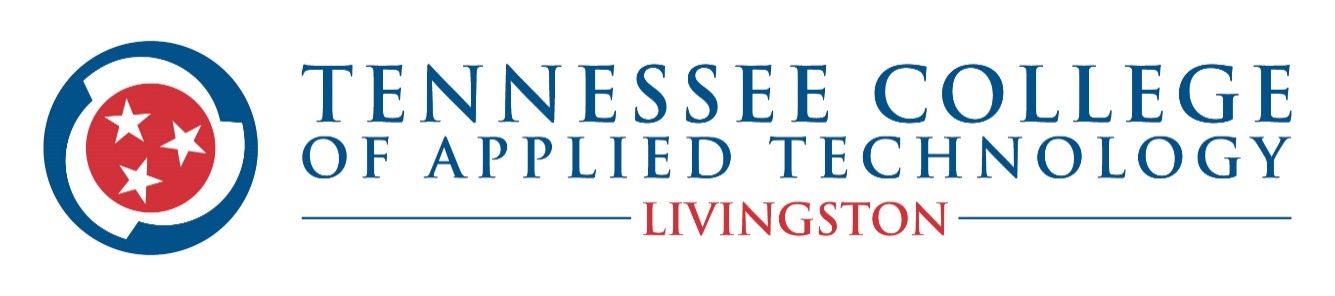 The Tennessee College of Applied Technology Livingston is applying for reaffirmation of accreditation with the Commission of the Council on Occupational Education.  Persons wishing to make comments should write to:  Executive Director
Commission of the Council on Occupational Education
7840 Roswell Road
Bldg 300, Suite 325
Atlanta, GA 30350Or may submit their comments via the council website (www.council.org)Tennessee College of Applied Technology Livingston740 Hi Tech Dr., Livingston, TN 38570 (931) 823-5525TCATL is an EOE/AA/Title IX/Title VI/ADA Employer